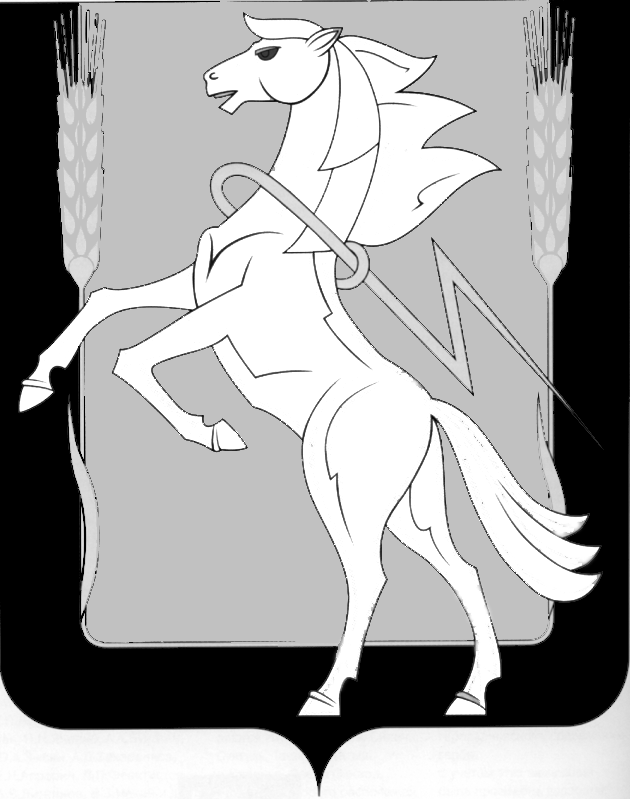 СОБРАНИЕ ДЕПУТАТОВ СОСНОВСКОГОМУНИЦИПАЛЬНОГО РАЙОНАЧЕТВЕРТОГО СОЗЫВАРЕШЕНИЕ от 21.12.2011 года № 321О Положении «Об охране окружающейсреды на территории Сосновскогомуниципального района (в новой редакции)»	Заслушав и обсудив доклад начальника отдела экологии Конаковой Л.А., Собрание депутатов Сосновского муниципального района четвертого созыва РЕШАЕТ:Принять Положение «Об охране окружающей среды  на территории Сосновского муниципального района (в новой редакции)».Направить данное решение Главе Сосновского муниципального района для подписания и опубликования.Опубликовать данное решение  в информационном бюллетене  «Сосновская нива».Признать утратившим силу решение Собрания депутатов от 16.11.2005г. №124.Глава Сосновскогомуниципального района                                                       В.П. КотовУтверждено решением Собрания депутатов Сосновского муниципального района от «21» декабря 2011г. № 321Об охране окружающей средыОбщие положения1.1.	Настоящее положение регулирует полномочия органов местного самоуправления муниципального района в сфере охраны окружающей среды и порядок организации и осуществления экологического контроля, иных мер по охране окружающей среды на территории Сосновского муниципального района в соответствии с Конституцией Российской Федерации, Федеральным законом от 06.10.2003г. № 131-ФЗ «Об общих принципах организации местного самоуправления в Российской Федерации», Федеральным законом от 10.01.2002г. № 7-ФЗ «Об охране окружающей среды», Федеральным законом от 23.11.1995г. № 174-ФЗ «Об экологической экспертизе», Федеральным законом от 04.05.1999г. № 96-ФЗ «Об охране атмосферного воздуха», Федеральным законом от 24.06.1998г. № 89-ФЗ «Об отходах производства и потребления», Федеральным законом от 14.03.1995г. № 33-ФЗ «Об особо охраняемых территориях», Федеральным законом от 26.12. 2008г. № 294-ФЗ «О защите прав юридических лиц и индивидуальных предпринимателей при осуществлении государственного контроля (надзора) и муниципального контроля», Законом Челябинской области от 30.11.2006г.  № 76-ЗО «О наделении органов местного самоуправления отдельными государственными полномочиями в области охраны окружающей среды» и иными нормативно-правовыми актами Российской Федерации и Челябинской области, Уставом Сосновского муниципального района. Экологический контроль, иные полномочия по охране окружающей среды осуществляются органами местного самоуправления Сосновского муниципального района, которые в соответствии со своей компетенцией создают органы управления, уполномоченные на осуществление экологического контроля на территории муниципального района.Полномочиями по осуществлению экологического контроля и охране окружающей среды на территории Сосновского муниципального района наделяются должностные лица органов местного самоуправления муниципального района в соответствии с нормативно-правовыми актами органов местного самоуправления муниципального района.Экологический контроль и принятие мер по охране окружающей среды на территории Сосновского муниципального района включает в себя:1.4.1. совокупность действий должностных лиц, уполномоченных на осуществление экологического контроля и принятия мер по охране окружающей среды на территории муниципального района, в проведении мероприятий по контролю всех субъектов хозяйственной и иной деятельности, независимо от форм собственности, и объектов производственного и социального назначения, находящихся в хозяйственном ведении данных субъектов, с учетом установленного режима их посещения, за исключением объектов, подлежащих федеральному государственному экологическому контролю;1.4.2. организацию проведения необходимых исследований, испытаний и экспертиз;1.4.3. оформление результатов мер контроля и направление материалов по фактам нарушений, выявленным на территории муниципального района, в органы, уполномоченные рассматривать дела об административных правонарушениях, в органы, уполномоченные приостанавливать и (или) запрещать хозяйственную и иную деятельность, а также в следственные органы – по выявленным экологическим преступлениям.2.Полномочия органов местного самоуправления в сфере охраны окружающей среды на территории Сосновского муниципального района2.1. К полномочиям Собрания депутатов Сосновского муниципального        района относятся:создание постоянных и временных органов, полномочных рассматривать вопросы по охране окружающей среды и экологическому контролю, и наделение в соответствии с компетенцией должностных лиц представительного органа местного самоуправления полномочиями по охране окружающей среды и экологическому контролю;определение основных направлений и принятие программ в сфере охраны окружающей среды на территории муниципального района;определение мест размещения полигонов твердых бытовых отходов 2.2. К полномочиям администрации Сосновского муниципального района относятся: наделение должностных лиц исполнительного органа местного самоуправления муниципального района полномочиями в сфере охраны окружающей среды и экологического контроля;организация мероприятий межпоселенческого характера по охране окружающей среды;организация и осуществление контроля не территории муниципального района субъектов хозяйственной и иной деятельности, независимо от форм собственности, и объектов производственного и социального назначения, находящихся в хозяйственном ведении данных субъектов, за исключением объектов, подлежащих федеральному государственному экологическому контролю;организация мест по утилизации и переработки бытовых отходов;ведение учета экологически вредных объектов;организация на территории муниципального района экологического образования, воспитания, обеспечение населения экологической информацией.Администрация муниципального района организует целевое финансирование полномочий, относящихся к ведению исполнительного органа местного самоуправления муниципального района, учитывает при формировании бюджета на очередной финансовый год.2.4. Отдел экологии Администрации Сосновского муниципального района наделен следующими государственными полномочиями в области охраны окружающей среды:2.4.1. Ведение учета объектов и источников негативного воздействия на    окружающую среду;2.4.2. Контроль в установленном федеральным законом порядке платы за негативное воздействие на окружающую среду по объектам хозяйственной и  иной деятельности, за исключением объектов, подлежащих федеральному государственному экологическому контролю;2.4.3. Осуществление государственного экологического контроля на объектах хозяйственной и иной деятельности независимо от форм собственности, находящейся на территории Сосновского муниципального района, за исключением объектов подлежащих федеральному государственному экологическому контролю.2.4.4. Предъявление исков о возмещении вреда окружающей среде, за исключением вреда объектам животного мира и среде их обитания причиненного в результате нарушения законодательства в области охраны окружающей среды.2.5. Отдел экологии в соответствии с переданными полномочиями имеет право:2.5.1. Запрашивать в установленном порядке и получать от предприятий, учреждений, организаций, расположенной на подведомственной территории, информацию, необходимую для выполнения задач, возложенных на отдел.2.5.2. Заслушивать отчеты руководителей предприятий, организаций о соблюдении требований природоохранного законодательства, экологических норм и правил о выполнении планов, программ и мероприятий по охране окружающей среды.2.5.3. Принимать меры по прекращению нарушений природоохранного законодательства, при необходимости оформлять акты обследования о нарушениях и передавать их в прокуратуру района для привлечения виновных к ответственности. 2.5.4. Проводить оценку воздействия на окружающую среду намечаемой и иной хозяйственной деятельности на территории Сосновского муниципального района. 2.5.5. Публиковать, либо передавать для публикации информацию об экологической обстановки подведомственной территории, а так же другие данные, имеющие отношение к экологической безопасности населения.2.5.6. получать финансовые средства из областного фонда компенсаций, предназначенные для осуществления переданных им государственных полномочий;2.5.7. дополнительно использовать собственные материальные ресурсы и финансовые средства;2.5.8. получать разъяснения и рекомендации по вопросам осуществления переданных государственных полномочий;2.5.9 запрашивать и получать у юридических лиц и индивидуальных предпринимателей документы, необходимые для проверки правильности начисления ими платы за негативное воздействие на окружающую среду;2.5.10 обжаловать в судебном порядке предписания уполномоченных государственных органов Челябинской области об устранении нарушений законов;2.5.11. утверждать перечни должностных лиц, осуществляющих государственный экологический контроль на объектах хозяйственной и иной деятельности независимо от форм собственности, находящихся на территории соответствующего муниципального образования, в пределах полномочий.2.5.12. издавать муниципальные правовые акты по вопросам, связанным с осуществлением переданных государственных полномочий, и осуществлять контроль за их исполнением;2.5.13. осуществлять иные права, необходимые для осуществления переданных государственных полномочий.3. Организация охраны окружающей среды и экологического контроляЭкологический контроль, принятие мер по охране окружающей среды осуществляется должностными лицами органов местного самоуправления в соответствии с нормативно-правовыми актами, наделяющими должностных лиц соответствующими полномочиями и регулирующими права и обязанности, ответственность должностных лиц в сфере охраны окружающей среды и экологического контроля.Должностные лица органов местного самоуправления муниципального района в своей деятельности руководствуются федеральными законами, принимаемыми в соответствии с ними нормативно-правовыми актами Российской Федерации, Челябинской области и органов местного самоуправления Сосновского муниципального района.Охрана окружающей среды на территории муниципального района находится в совместном ведении муниципального района и поселений, входящих в состав муниципального района.4. Порядок поступления и расходования средств за загрязнениеокружающей природной среды.4.1. Плата за загрязнение представляет собой форму возмещения экономического ущерба от выбросов и сбросов загрязняющих веществ в окружающую природную среду Российской Федерации, которая возмещает затраты на компенсацию воздействия выбросов и сбросов загрязняющих веществ и стимулирование снижения или поддержание уровня выбросов и сбросов в пределах нормативов, а также на проектирование и строительство природоохранных объектов.4.2. Порядком направления 10 процентов платы за загрязнение окружающей природной среды в доход Федерального бюджета Российской Федерации, утвержденным МПР России 3.03.1993 года № 04-15/61-638 Минфином России № 19 и Госналогслужбой России № ВГ-6-02/10. предусмотрено, что плату за охрану окружающей природной среды вносят предприятия, учреждения и организации, а также иностранные юридические и физические лица.4.3. Порядок определения платы и ее предельных размеров за загрязнение окружающей природной среды, размещение отходов, другие виды вредного воздействия определен:- Федеральным законом от 10 января 2001 года № 7-ФЗ «Об охране окружающей среды»; - Федеральным законом от 24 июня 1998 года № 89-ФЗ «Об отходах производства и потребления»;- Федеральным законом от 4 мая 1999 года № 98-ФЗ «Об охране атмосферного воздуха;- постановлением Правительства Российской Федерации от 28 августа 1992 года № 632 «Об утверждении Порядка определения платы и ее предельных размеров за загрязнение окружающей природной среды, размещение отходов, другие виды вредного воздействия»;- постановлением Правительства РФ от 12 июня 2003 года № 344 «О нормативах платы за выбросы в атмосферный воздух загрязняющих веществ стационарными и передвижными источниками, сбросы загрязняющих веществ в поверхностные и подземные водные объекты, размещение отходов производства  и потребления».4.4. Платежи подлежат зачислению в полной сумме на счета органов федерального казначейства для осуществления ими распределения доходов от их уплаты в порядке межбюджетного регулирования между федеральными бюджетом, бюджетами объектов Российской Федерации и бюджетами закрытых административно-территориальных образований.4.5. Средства зачисляются на специальные счета банков и распределяются в следующем порядке: 20% - на реализацию природоохранных мероприятий федерального значения;40% - на реализацию природоохранных мероприятий областного значения;40% - на реализацию природоохранных мероприятий местного  значения.4.6. Экологические средства расходуются на оздоровление окружающей природной среды, населения. Проведение мер и программ по охране окружающей природной среды, воспроизводство природных ресурсов, научные исследования, внедрение экологически чистых технологий, строительство очистных сооружений, выплату компенсационных сумм гражданам на возмещение вреда, причиненного здоровью загрязнением и иными неблагоприятными воздействиями на окружающую природную среду, развитие экологического воспитания и образования, иные цели, связанные с охраной окружающей природной среды.4.7. Запрещается расходование средств экологических фондов на цели, не связанные с природоохранной деятельностью.Заключительные положения5.1. Настоящее положение вступает в силу с 01 января  2012  года, но не ранее дня официального опубликования.